SINDICATO DOS ASSISTENTES SOCIAIS DO ESTADO DO RIO DE JANEIRO- SASERJ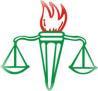 	FICHA DE FILIAÇÃO 	                               AUTORIZAÇÃO PARA DESCONTO EM FOLHA Plenamente ciente das regras e normas estabelecidas em Estatuto e Ordens, e de acordo com o disposto no Art. 578, da CLT, autorizo que seja procedido o desconto em Folha de pagamento das mensalidades devidas ao Sindicato, no valor e forma determinado pela Assembleia Geral do Sindicato convocada para este fim.   Rio de Janeiro,________/______________________________/____________________________________  Assinatura:______________________________________________________________________________  Aprovada a proposta no dia ___/____/_____, com a inclusão do Candidato ao Quadro Social do Sindicato. Nome: Nome: Nome: Nome: Nome: Nome: Nome: Nome Social:Nome Social:Nome Social:Cor/Raça/Etnia:Cor/Raça/Etnia:Cor/Raça/Etnia:Cor/Raça/Etnia:Filiação: Filiação: Filiação: Filiação: Filiação: Filiação: Filiação: Estado Civil: Sexo/Gênero:Sexo/Gênero:Sexo/Gênero:Orientação sexual:Orientação sexual:Orientação sexual:Naturalidade: Naturalidade: Nacionalidade: Nacionalidade: Nacionalidade: Nacionalidade: Nacionalidade: Data de Nascimento: Data de Nascimento: CPF: CPF: CPF: CPF: CPF: RG:                                        UF:RG:                                        UF:Órgão: Órgão: Órgão: Expedição:__/__/_____Expedição:__/__/_____PIS/Pasep:PIS/Pasep:CRESS 7' Região: CTPS: CTPS: CTPS: Série:  Série:  Região:Universidade: Universidade: Ano de formatura: Ano de formatura: Ano de formatura: Ano de formatura: Ano de formatura: Endereço: Endereço: Endereço: Endereço: Endereço: Endereço: Endereço: N.° Complemento: Complemento: Complemento: Bairro: Bairro: Bairro: Município: Estado: Estado: Estado:  CEP: CEP: CEP:Telefone: (__) Cel: (__)Cel: (__)Cel: (__)E-mail: E-mail: E-mail: E-mail: Status:  (  ) Ativo  (  ) Aposentad@Tipo de contrato: (  ) Estatutári@;  (  )Celetista;  (  ) Contratad@Status:  (  ) Ativo  (  ) Aposentad@Tipo de contrato: (  ) Estatutári@;  (  )Celetista;  (  ) Contratad@Status:  (  ) Ativo  (  ) Aposentad@Tipo de contrato: (  ) Estatutári@;  (  )Celetista;  (  ) Contratad@Status:  (  ) Ativo  (  ) Aposentad@Tipo de contrato: (  ) Estatutári@;  (  )Celetista;  (  ) Contratad@Local de trabalho: 1. Local de trabalho: 1. Local de trabalho: 1. Local de trabalho: 1. Mat:  Mat:  Mat:  Endereço: Endereço: Endereço: Endereço: Endereço: Endereço: Endereço: Bairro: Tel:(__)Tel:(__)Tel:(__)E-mail: E-mail: E-mail: Local de trabalho: 2. Local de trabalho: 2. Local de trabalho: 2. Local de trabalho: 2. Mat :  Mat :  Mat :  Endereço: Endereço: Endereço: Endereço: Endereço: Endereço: Endereço: Bairro: Tel:(__)Tel:(__)Tel:(__)E-mail:E-mail:E-mail: